		吉林华微电子股份有限公司【初识华微——公司简介】华微电子是集功率半导体器件设计研发、芯片加工、封装测试及产品营销为一体的国家级高新技术企业。被列为国家博士后科研工作站、国家创新型企业、中国十强半导体企业，在2017年中国半导体行业协会评选的中国半导体十大功率器件企业中名列首位。1965年成立，2001年3月上市，股票代码600360，是国内功率半导体器件领域首家上市公司。 华微电子坐落于吉林省吉林市，占地面积近40万平方米，净化面积17000平方米，拥有多条分立器件及IC芯片生产线，芯片加工能力为每年400余万片，封装资源为60亿只/年。形成IGBT、VDMOS、FRED、SBD、BJT、IPM等为营销主线的系列产品，应用于汽车电子、电力电子、光伏逆变、工业控制与LED照明等领域。目前，公司已成为功率半导体器件领域为客户提供解决方案的制造商、LED照明解决方案提供商。华微电子是PHILIPS、三星、松下、LG、联想等国内外知名企业的配套供应商。【加盟华微-招聘需求】【给你最好-华微福利】五险一金：养老保险、工伤保险、失业保险、医疗保险、生育保险、住房公积金；福利休假：探亲假、婚假、产假等；带薪年假；健身馆、体育场；员工班车；员工餐厅；防暑降温补贴、节日福利;福利分房；单身宿舍；月度激励；年度激励；项目激励；股权激励；年终表彰评选！【我们约会吧-简历投递】请关注华微电子微信公众平台最新消息线上投递：可在智联招聘中搜索“吉林华微电子股份有限公司“，投递至“2020届应届毕业生招聘“一栏,也可以直接投递至邮箱zhaopin@hwdz.com.cn联系方式：越老师 13944684557华微电子官方微信公众号：JSMC600360  公司官网：www.hwdz.com.cn公司地址：吉林省吉林市深圳街99号吉林华微电子股份有限公司欢迎各位小伙伴的加入！用真诚铸就和谐把爱心洒满人间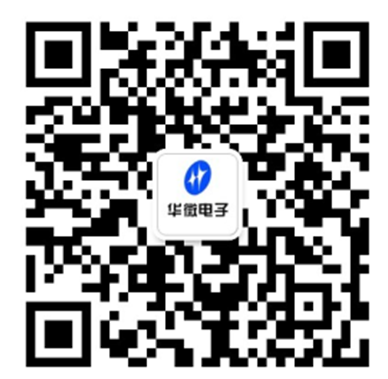 序号岗位类别招聘职位需求人数岗位要求工作岗位职责工作地点1技术类工艺工程师211.本科及以上学历，硕士学历优先录用；                                     2.专业：电子科学与技术、微电子学、半导体（器件）物理、应用物理等相关专业                         注：经生产一线锻炼后，可向生产研发方向培养可发展为产品工程师。1.进行工艺管理、规范、整合、优化、改进提升及推广；       2.负责生产制造过程中工艺执行状况的监督、审核及良率管控提升工作；       3.参与并组织解决生产制造过程中质量技术问题。吉林市2技术类设备工程师151.本科及以上学历；2.专业：电气工程及其自动化、机械设计制造及其自动化专业、自动化专业、过程控制与装备、测控技术与仪器、机电一体化等相关专业。注：单片机、PLC技术、弱电控制技术精通者优先录用。1.进行设备改造及设备性能提升等相关工作；2.为部门设备管理体系提供技术支持；3.完成所辖设备的点检、计划检修、事故抢修等工作。吉林市3技术类动力工程师121.本科及以上学历；2.专业：给排水工程、暖通空调、动力、空分、气体等相关专业。1.动力管线的规划与布局；2.动力生产工艺指标管控，  确保动力条件稳定；3.动力源成本控制。                             吉林市4技术类应用工程师21、本科及以上学历；2、通信工程、微电子类、自动化类等相关专业。1、负责公司产品市场调研；2、负责产品的应用推广；3、负责为客户提供技术支持。吉林市5技术类安全管理员21.本科及以上学历；                                 2.专业：安全工程等相关专业。           担任及从事安全监察、危险源识别、隐患整改等工作。吉林市6技术类驻外管理会计11.本科及以上学历；2.专业：会计学、财务管理等相关专业；3.具有会计从业资格证或者初级证书；                                                        4.熟练掌握办公软件，财务软件，熟知会计法，税法，财务管理等。1.负责会计凭证、总账及明细账的稽核;2.负责费用报销及款项支付的审核工作；3、负责申报税等相关工作。上海7管理类管理培训生81、本科及以上学历；2、采购、人力资源部、计划、证券事务及质量管理五个方向相关专业。1、根据公司青年储备计划及培养政策，通过在公司各部门组织实施系统化培养，帮助管培生快速成长；2、公司提供具有广阔发展前景的职业发展平台。吉林市8营销类销售业务经理131.本科及以上学历，英语四级及以上水平；                               
2.专业：市场营销、国际贸易、电子类、外语（英语）等相关专业；                                  3.英语口语及读写能力强者优先。担任及从事区域市场客户开发、订单洽谈、落实、售后服务、客户关系维护、回收货款等销售相关工作。吉林市或珠江三角洲/长江三角洲小计小计  74